Tanner Lee Ammann
Box 2067 
Fort Macleod, Alberta, T0L 0Z0
403-360-3667
tanner.ammann@lethbridgecollege.ab.ca


Richard Borthwick
Recruiting Officer
Lethbridge Regional Police Service
135 1st Avenue South
Lethbridge, Alberta, T1J 0A1


Dear Mr. Borthwick,

I have been interested in a certain line of work for a long time now. I understand that you may be hiring police officers in the near future. I would like to apply for a job as a Lethbridge Regional Police Officer so I can help serve and protect my community.

Some of the reasons I should be hired as an officer for your organization are:Strong leadership skillsWork well with othersGreat responsibilityGood Adaptability I would like to talk with you more in person if that is possible. I am available anytime of the day with a couple of days notice. My phone number is 403-360-3667, and my email is tanner.ammann@lethbridgecollege.ab.ca. You can contact me either way and I will get back to you as soon as possible. 



Sincerely yours, 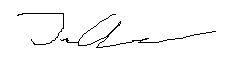 Tanner Ammann

Enclosure: resume